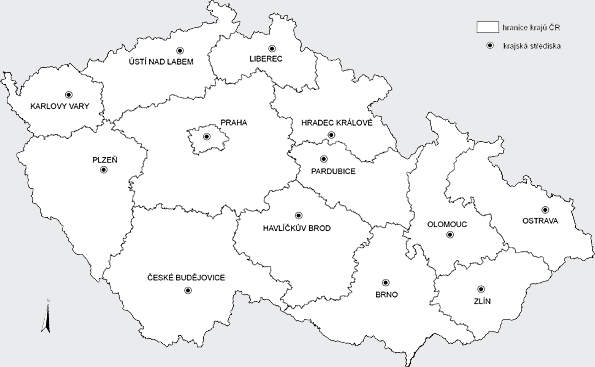 AOPK ČR - Středisko Brno
P.O.BOX 120
Kotlářská 51
657 20 BrnoTel: +420 549 210 226, +420 549 211 062, +420 549 211 067
E-mail: brno@nature.cz                                  www.brno.ochranaprirody.cz AOPK ČR - Středisko České Budějovice
nám. Přemysla Otakara II. 34
370 01 České BudějoviceTel: +420 386 110 711
Fax: +420 386 351 008 
E-mail: ceske_budejovice@nature.cz             www.ceskebudejovice.ochranaprirody.czAOPK ČR - Středisko Havlíčkův Brod
Husova 2115 
580 01 Havlíčkův BrodTel: +420 569 429 494, +420 569 423 885
Fax: +420 569 425 007
E-mail: havlickuv_brod@nature.cz             www.havlickuvbrod.nature.czAOPK ČR - Středisko Hradec Králové
Pražská 155 
500 04 Hradec KrálovéTel: +420 495 823 247 
E-mail: hradec_kralove@nature.cz           www.hradeckralove.nature.czAOPK ČR - Středisko Karlovy Vary
Bezručova 8
360 01 Karlovy Vary Tel: +420 353 398 201 
E-mail: karlovy.vary@nature.cz               www.karlovyvary.ochranaprirody.czAOPK ČR - Středisko Liberec
U jezu 10
460 01 Liberec tel.: +420 482 428 988
fax: +420 482 428 977
e-mail: liberec@nature.cz                         www.liberec.nature.czAOPK ČR - Středisko Olomouc
Lafayettova 13
779 00 Olomouc Tel:  +420 585 224 157 
Fax: +420 585 238 833
E-mail: olomouc@nature.cz                    www.olomouc.nature.cz AOPK ČR - Středisko Ostrava
Trocnovská 2
702 00 Ostrava Tel: +420 596 133 673-4
Fax: +420 596 133 020
E-mail: ostrava@nature.cz                     www.ostrava.nature.cz AOPK ČR - Středisko Pardubice
Jiráskova 1665
530 02 Pardubice Tel: +420 466 797 580 Fax: +420 466 310 314
E-mail: pardubice(at)nature.cz               www.pardubice.nature.czAOPK ČR - Středisko Plzeň
Malá 9, P.O.BOX 101 
304 01 Plzeň Tel:  +420 373 300 055 
Fax: +420 377 537 499
E-mail: plzen@nature.cz                  www.plzen.nature.cz  AOPK ČR - Středisko Praha a Střední Čechy
 U Šalamounky 41/769
 158 00  Praha 5 Tel: +420 251 101 686
 Fax: +420 251 101 673
 email:praha@nature.cz
 www.prahaastrednicechy.nature.czAOPK ČR - Středisko Ústí nad Labem
Bělehradská 1308/17
400 01 Ústí nad Labem Tel: +420 475 220 525 
Fax: +420 475 220 503
E-mail: usti@nature.cz                      elektronická podatelna:  ep.usti@nature.cz               www.ustinadlabem.nature.czAOPK ČR - Středisko Zlín
Zarámí 88
760 41 ZlínKde nás ve Zlíně najdete?Tel: +420 577 653 520E-mail: zlin@nature.cz                           www.zlin.ochranaprirody.cz